REGULAMINBiegu dla UkrainyI. CEL IMPREZY:- pomoc ofiarom wojny w Ukrainie;- popularyzacja i upowszechnianie biegania jako najprostszej formy ruchu;- propagowanie zdrowego trybu życia;II. ORGANIZATORStowarzyszenie „Biegiem Radom!”, COMPANI sp.z o.o.Współpraca – KŚT i Galeria – Łaźnia,  Komenda  Miejska Policji w Radomiu, Straż Miejska, ZUK Radom.III. DYSTANS i TRASA BIEGUDystans  – 5km.Trasa – alejki Parku im.Tadeusza  Kościuszki  - pętla o długości 1km.IV. TERMIN, PROGRAM SZCZEGÓŁOWY26 marca 2022 roku (sobota) – 10.00 – biuro zawodów -hol  budynku KŚT i Galerii Łaźnia – rozpoczęcie pracy;                                    11.45 - zamknięcie listy startowej;12.00 - start Biegu dla Ukrainy;13.20 – zamknięcie trasy biegu;13.30 - zakończenie imprezy;V. KONTAKT I ZGŁOSZENIAZgłoszenia: Elektroniczne:Co należy zrobić, aby wziąć udział w Biegu dla Ukrainy?
1. Uzupełnij formularz zgłoszeniowy  bit.ly/bieg_dla_ukrainy                                                                          2. Wpłać dowolną kwotę na zbiórkę. Rekomendujemy kwotę 50 PLN i więcej.                                          100% środków trafi do Polskiej Akcji Humanitarnej  siepomaga.pl/biegdlaukrainy
3. Zachęć swoich przyjaciół biegaczy do wspólnego startu – udostępnij wiadomość dalej!                           4. Bieg odbywa się w dwóch formułach: stacjonarna oraz online w aplikacji mobilnej Activy.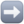 Po zarejestrowaniu się na stronie i wpłacie na konto Siepomaga, można pobrać aplikację Activy,                do której dostaniecie kod dostępu do grupy „Bieg dla Ukrainy”. Link do pobrania aplikacji Acive:  https://play.google.com/store/apps/detailsbiuro w dniu zawodów:– hol budynku Łaźni  przy ul. Żeromskiego                                                                                                                26 marca - od g. 10.00 – zgłoszenia, weryfikacja, wydawanie numerów startowychKontakt - biegiemradom@wp.pl , tel. 508 041 684VI.KATEGORIE I NAGRODY:W Biegu dla Ukrainy nie będzie prowadzony pomiar czasu.                                                                     Organizator nie przewiduje klasyfikacji i nagród w żadnej kategorii, ale….. mogą być niespodzianki!!!VII. UCZESTNICTWO- bieg bez limitu wiekowego;- niepełnoletni  urodzeni w latach 2011-2022 w trakcie biegu  muszą być pod opieką rodzica,                   lub opiekuna prawnego; - wszyscy zawodnicy niepełnoletni muszą posiadać pisemną zgodę rodziców, lub opiekunów                 na uczestnictwo w biegu;- limit czasu - 80 minut- pozwala pokonanie dystansu : marszem, marszobiegiem, z wózkiem dziecięcym, wózkiem inwalidzkim bez względu na napęd,  przez osoby uprawiające nordic walking;- zgłoszenie do biegu i dokonanie opłaty startowej jest równoznaczne z akceptacją regulaminu biegu; - wypełniając formularz zgłoszeniowy uczestnik oświadcza , że jest zdrowy i zdolny do udziału             w zawodach;- każdy zawodnik powinien zapoznać się z regulaminem biegu i jest zobowiązany do jego przestrzegania;VIII. OPŁATY STARTOWE - SPRAWY FINANSOWEW Biegu dla Ukrainy obowiązuje jedna kwota opłaty startowej, wynosząca 50 PLN i więcej, płatna przelewem w systemie e-przelewu lub gotówką w biurze zawodów. Koszty organizacyjne ponoszą organizatorzy.IX. POSTANOWIENIA KOŃCOWE- ostateczna interpretacja regulaminu należy do organizatora;- uczestnicy biegu biorą udział w zawodach na własną odpowiedzialność, wskazane jest ubezpieczenie na własny koszt od następstw nieszczęśliwych wypadków;- na stronie internetowej  Organizatora – biegiemradom.pl oraz Fb – Biegiem Radom zamieszczane będą bieżące informacje dotyczące imprezyPATRONAT HONOROWYPrezydent Miasta Radomia – Radosław Witkowski